Using Cloud
<yournamehere>
08/01/2014OverviewThis guide shows how to connect to Cloud on an Apple Mac (OSX).Further assistanceIf after following this guide further assistance is required contact ICT Services on <yourictservicesemailhere>.PrerequisitesYou must have an active internet connection and a valid user account to be able to complete these steps.Guide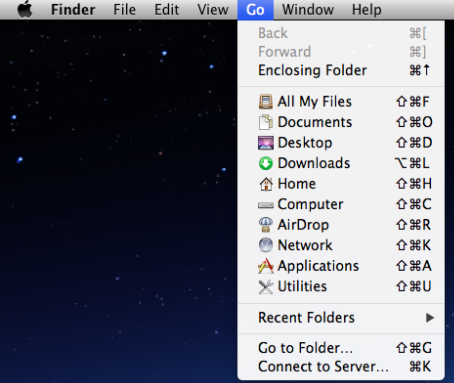 Go to Go > Connect to Server…<putpictureinhere>Type <yourdnsnamehere>then click the + button.Next click Connect.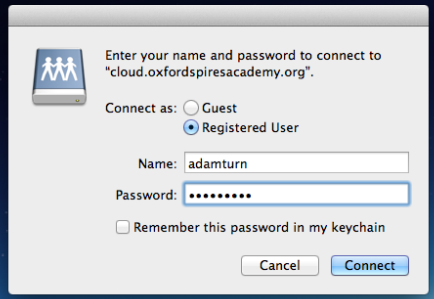 After a short pause select Registered User and enter the same username and password you use to login to computers in the boxes provided.Press Connect.<putpictureinhere><putpictureinhere>You can then browse your personal documents as well as access any of the shared drives you have permission to.Any folders/drives that you do not have access to will be blacked out.You can then browse your personal documents as well as access any of the shared drives you have permission to.Any folders/drives that you do not have access to will be blacked out.